ПамяткиПамятки для родителей «Правила безопасного поведения на дороге».2017-2018 год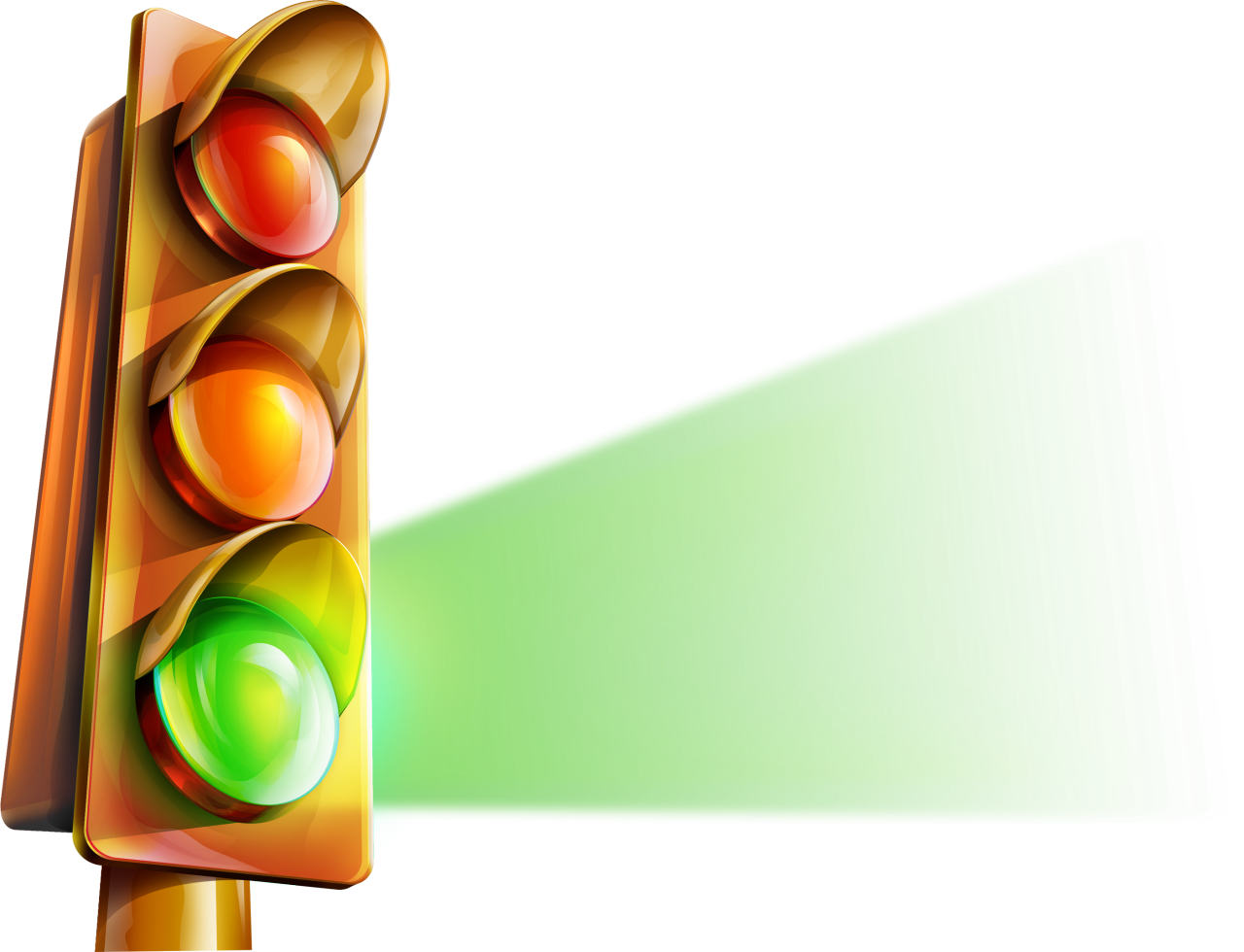  Пешеходы должны двигаться по тротуарам или пешеходным                                 дорожкам, а при их отсутствии — по обочинам, велосипедной дорожке или в один ряд по краю проезжей части дороги.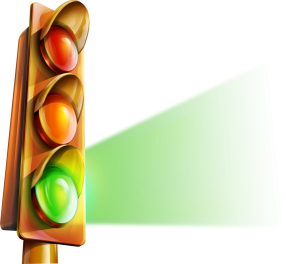 Вне населенных пунктов при движении по краю проезжей части дороги пешеходы должны идти навстречу транспортным средствам.В случае если пешеход ведет велосипед, мотоцикл или
мопед, он должен следовать по ходу движения транспортных
средств.При следовании по улице пешеход должен стараться обходить стороной выезды из гаражей, с автостоянок и других подобных мест, чтобы не попасть под выезжающий автомобиль.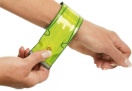 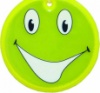 Слово «фликер» в переводе с английского означает «вспышка». В этом заключен принцип его действия. Яркость световозвращающего элемента основана на свойстве некоторых поверхностей отражать почти весь падающий на них свет в направлении источника. В европейских странах световозвращатели используются уже давно. Согласно исследованию их эффективности, произведенному в Норвегии, травматизм пешеходов уменьшился на 85 %.При езде с ближним светом расстояние, при котором можно заметить пешехода, равно 25-30 метров, а если у человека есть фликер, то оно увеличивается до 130-140 метров. Водитель, едущий в машине с включённым дальним светом, может увидеть фликер с расстояния 400 метров!Ношение фликера снижает риск наезда на пешехода в темное время суток в 6 раз. Фликер становится практически единственным способом обозначить себя на проезжей части. Световозвращающими элементами могут служить маленькие брелоки, значки или шевроны.Родителям необходимо быть положительным примером для детей, покупать одежду со световозвращающими элементами или дополнять ее световозвращателями. Главное – начать с себя, своей семьи!Советуют покупать фликеры только белого или лимонного цветов. Продается безопасность на дорогах в магазинах спецодежды, отделах для велосипедистов, секциях детской одежды, на АЗС, на почте. 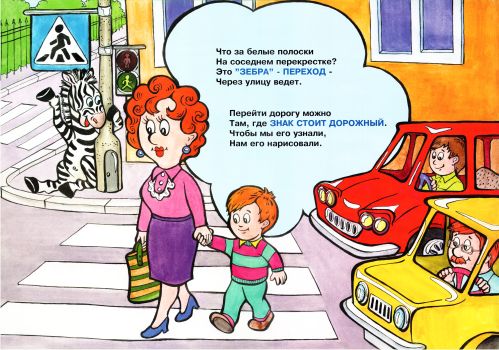 Переходить проезжую часть дороги нужно по пешеходным переходам. Самый безопасный переход — подземный или
надземный.  При  их отсутствии переходить проезжую часть
можно на перекрестках по линии тротуаров или обочин.В местах, где движение регулируется, для перехода проезжей части необходимо руководствоваться сигналами регулировщика, либо пешеходного светофора или транспортного светофора.При отсутствии в зоне видимости перехода или перекрестка разрешается переходить дорогу под прямым углом к
краю проезжей части на участках с разделительной полосой
там, где дорога хорошо просматривается в обе стороны.На нерегулируемых пешеходных переходах можно выходить на проезжую часть дороги, убедившись, что переход будет безопасен. Для этого необходимо внимательно посмотреть
сначала налево, потом направо, чтобы убедиться, что поблизости нет машин.Нельзя выбегать на дорогу.Перед переходом дороги надо замедлить шаг и оценить
обстановку; даже при переходе дороги на зеленый сигнал светофора необходимо осмотреться.Не следует переходить проезжую часть дороги перед медленно идущей машиной, так как можно не заметить за ней
другую машину, идущую с большей скоростью.Нельзя выходить на проезжую часть из-за стоящего транс-
портного средства или другого препятствия, ограничивающего видимость проезжей части дороги, не убедившись   в отсутствии приближающихся транспортных средств.Пешеходы, не успевшие закончить переход, должны остановиться на линии, разделяющей транспортные потоки противоположных направлений. Продолжать переход можно, лишь убедившись в безопасности дальнейшего движения и с учетом сигнала светофора или регулировщика.При приближении транспортных средств с включенным синим проблесковым маячком и звуковым сигналом даже при зеленом сигнале светофора для пешеходов необходимо воздержаться от перехода проезжей части дороги и уступить этим транспортным средствам проезжую часть.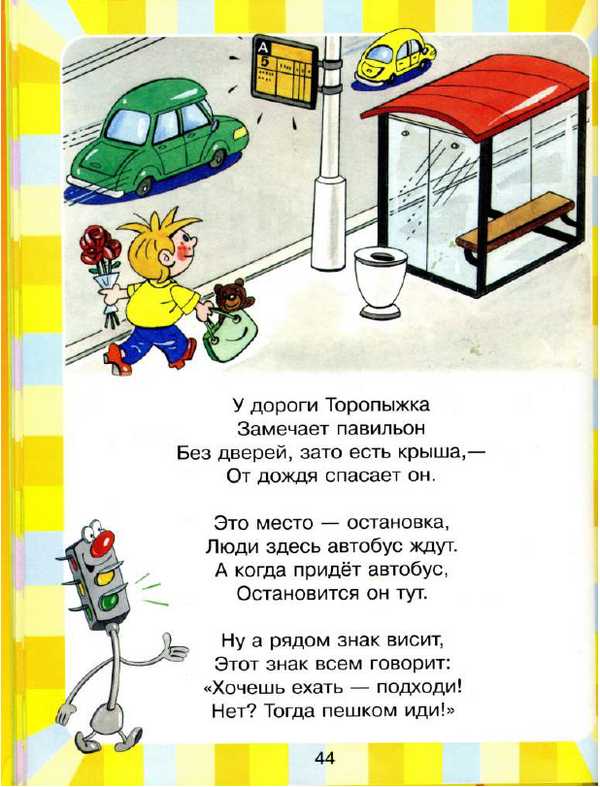 Ожидать автобус, троллейбус и трамвай можно только на посадочных площадках (на тротуарах, на обочине дороги).Посадку в транспортное средство начинают только при полной его остановке, соблюдая очередность и не мешая другим пассажирам.
Войдя в салон транспортного средства, необходимо обратить внимание на то, где расположены запасные и аварийные выходы.
При отсутствии свободных мест для сидения, можно стоять в центре прохода, держась рукой за поручень или за специальное устройство.
Нельзя стоять у входной двери, а тем более опираться на нее, так как она в любой момент может открыться.Передвигаться по салону в общественном транспорте рекомендуется только при его полной остановке.
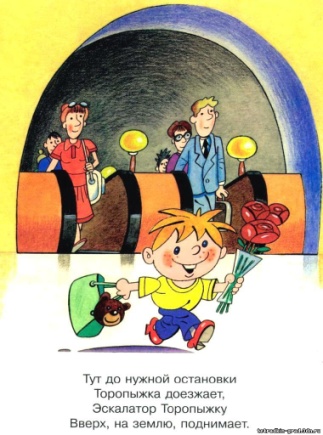 При спуске в метро на эскалаторе стоять нужно справа, проходить слева.Нельзя сидеть и бежать по ступенькам эскалатора.Ожидая поезд на платформе, не заходить за ограничительную линию.Если что-то из личных вещей упало на рельсы, не следует пытаться достать этот предмет самостоятельно, нужно обратиться к дежурному.
При посадке:
не бежать по платформе рядом с вагоном прибывающего поезда;
во время прохождения поезда находиться на расстоянии не менее двух метров от края платформы;
подходить к вагону после полной остановки поезда;
посадку в вагон следует производить только со стороны перрона или посадочной платформы.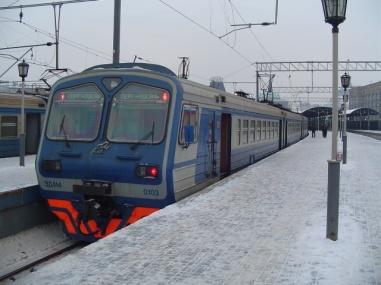 Во время движения поезда:- не высовываться из окна;
- не открывать наружные двери и не стоять на подножках.- не трогать без надобности стоп-кран.В ПДД 2016 года правила перевозки пассажиров выделены в отдельный раздел, который называется "Перевозка людей".Водитель обязан осуществлять посадку и высадку пассажиров только после полной остановки транспортного средства, а начинать движение только с закрытыми дверями и не открывать их до полной остановки.Водитель обязан перевозить пассажиров, пристегнутых ремнями безопасности. При перевозке детей в возрасте до 12 лет необходимо использовать детские удерживающие устройства, или иные средства, позволяющие пристегнуть ребенка. 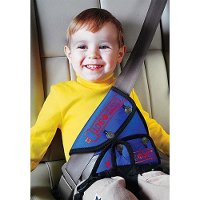 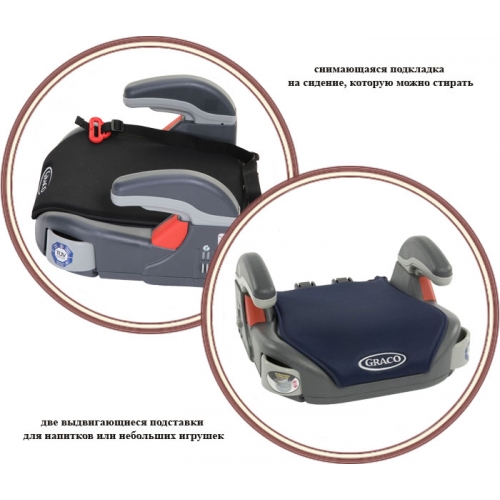 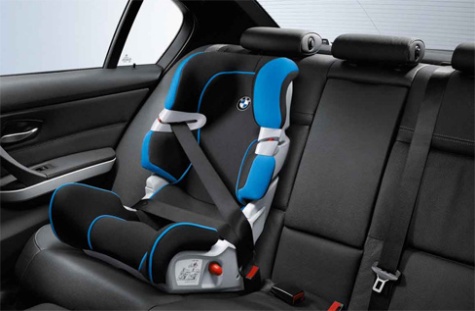 Велосипед и мопед относятся к транспортным средствам. Управлять велосипедом при движении по дорогам разрешается лицам не моложе 14 лет, мопедом — не моложе 16 лет.Водители велосипеда и мопеда должны двигаться только по крайней правой проезжей части дороги в один ряд как можно правее.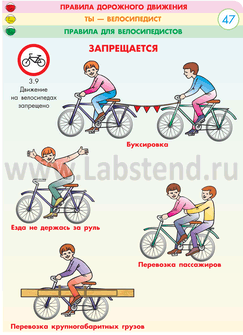 Допускается движение по обочине, если это не создает помех пешеходам.Водителям велосипеда и мопеда запрещается:
— ездить не держась за руль;
— перевозить пассажиров, кроме ребенка в возрасте до 7 лет на дополнительном сидении, оборудованном надежными подножками;
перевозить груз, который выступает более чем на 0,5 м по длине или ширине за габариты велосипеда или мешает его управлению;
двигаться по проезжей части дороги при наличии рядом велосипедной дорожки.Передвигаясь на велосипеде или мопеде, можно выполнять левый поворот или разворот лишь на дорогах, имеющих одну полосу для движения в данном направлении и не имеющих трамвайного движения.Требования к техническому состоянию и оборудованию велосипедов:
- велосипеды должны иметь исправные тормоза и звуковой сигнал, т. е. соответствовать техническим требованиям завода-изготовителя;
- при движении на дорогах в темное время суток велосипеды должны быть оборудованы внешними световыми приборами: впереди — фарой белого цвета, сзади — фонарем или световозвращателем красного цвета, с боковых сторон — световозвращателем оранжевого или красного цвета.